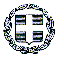 Θέμα: «Πρόσκληση σε συνάντηση εργασίας»Με την ολοκλήρωση του τρέχοντος διδακτικού έτους, καλούνται οι εκπαιδευτικοί Φυσικής Αγωγής που υπηρετούν στις σχολικές μονάδες Π/θμιας Εκπαίδευσης Περιφερειακής Ενότητας Ηρακλείου: 1ο,2ο,4ο,5ο,6ο,7ο,8ο,9ο,10ο,11ο,12ο,13ο,14ο,15ο,16ο,17ο,18ο,19ο,20ο,21ο,23ο,24ο,25ο,26ο,27ο,28ο και 30ο Ηρακλείου, 1ο,2ο,3ο,4ο και 5ο Ν. Αλικαρνασσού, 2ο και 3ο Ειδικό, 2ο Βουτών, Δαφνών, Σκαλανίου, Ασιτών, Σταυρακίων, Προφήτη Ηλία, Βενεράτου, 1ο, 2ο και 3ο Γαζίου, 1ο και 2ο Αγ. Μαρίνας, Ροδιάς, 1ο και 2ο Κρουσώνα, 1ο και 2ο Μοιρών, Πετροκεφαλίου, Γαλιάς, Πόμπιας, 1ο,2ο και 3ο, Τυμπακίου, Ζαρού, Ασημίου, Αγ. Βαρβάρας, Μ. Βρύσης, Αγ. Δέκα, Γέργερης, Βασιλειών, Βώρων και Καπαριανών, σε κοινή συνάντηση την Παρασκευή 17 Ιουνίου και ώρα 12:00 στο 1ο Δημοτικό Σχολείο Ν. Αλικαρνασσού. Σκοπός της συνάντησης είναι ο απολογισμός του ετήσιου διδακτικού προγραμματισμού, ενημέρωση για τις αλλαγές που θα ισχύσουν από το νέο διδακτικό έτος και συζήτηση για τις αναγκαίες αναπροσαρμογές.Η παρουσία όλων κρίνεται απαραίτητη. Παρακαλούμε να ενημερωθούν ενυπόγραφα οι ενδιαφερόμενοι εκπαιδευτικοί Φυσικής Αγωγής των σχολείων.